Załącznik nr 1 do Regulaminu zasad i kryteriów
przyjęcia dziecka do Miejskiego Żłobka Dziennego 
w Piotrkowie Trybunalskim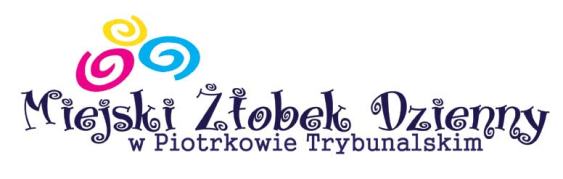 
Data wpływu………………….……Nr wniosku................................... WNIOSEK
O PRZYJĘCIE DZIECKA DO ŻŁOBKAI. Dziecko1. Imię i nazwisko......................................................................................................................................2. Data urodzenia......................................................................................................................................
3. PESEL □□□□□□□□□□□4. Adres  zamieszkania……………………………………………………………………………………………………..………………………………………………………………………………………………………………………II. Rodzice/Opiekunowie prawni1. Matka/Opiekunka prawna 
.....................................................................................PESEL □□□□□□□□□□□                       
                                    Imię i nazwisko:....................................................................................................................................................Miejsce zamieszkania....................................................................................................../.................................................................................................... telefon:/ adres e-mailowy................................................................................................................................................................... Nazwa  i miejsce  zakładu pracy , telefon2. Ojciec/Opiekun prawny
..............................................................................PESEL □□□□□□□□□□□
                            Imię i nazwisko:....................................................................................................................................................Miejsce zamieszkania....................................................................................................../..................................................................................................... telefon:/ adres e-mailowy.................................................................................................................................................................. Nazwa i miejsce  zakładu pracy , telefonWniosek o przyjęcie dziecka do żłobka: strona 1 z 3III. Oświadczenia Rodzica/Opiekuna prawnego:1. Oświadczam/y, że (prosimy postawić znak X)2. Oświadczam/y, że zapoznałem/łam/liśmy się z zasadami naboru dzieci do Miejskiego Żłobka   Dziennego w Piotrkowie Trybunalskim.Piotrków Trybunalski, dnia......................                     ……………………………………..                  ……………………………
                                                                                      czytelny podpis Matki/Opiekuna               czytelny podpis Ojca/Opiekuna                                                                                                 Oświadczenia wnioskodawcy:1.Uprzedzony/na o odpowiedzialności karnej art. 233 § 6 Kodeksu Karnego, potwierdzam własnoręcznym podpisem zgodność
 z prawdą informacji oraz danych przedstawionych we wniosku. 2.Wyrażam zgodę na przetwarzanie danych osobowych zawartych w niniejszym wniosku dla potrzeb związanych 
z  postępowaniem rekrutacyjnym zgodnie z przepisami ustawy z dnia 10 maja 2018 r. o ochronie danych osobowych (Dz. U. 2019 poz. 1781 ) wraz z  późniejszymi zmianami oraz na podstawie Rozporządzenia Parlamentu Europejskiego i Rady (UE) 2016/679 z dnia 27 kwietnia 2016 r. w sprawie ochrony osób fizycznych w związku z przetwarzaniem danych osobowych i w sprawie swobodnego przepływu takich danych oraz uchylenia dyrektywy 95/46/WE (ogólne rozporządzenie o ochronie danych – dalej „RODO”).Pouczenie :Dane osobowe zawarte w niniejszym wniosku  będą wykorzystywane wyłącznie dla potrzeb związanych z postępowaniem    rekrutacyjnym. Administratorem danych osobowych zawartych we wniosku jest dyrektor żłobka.Piotrków Trybunalski, dnia.........................         … ……………………………………………..                        …………………………………………
                                                                                          czytelny podpis Matki/Opiekuna                                    czytelny podpis Ojca/OpiekunaMiejski Żłobek Dzienny 
97-300 Piotrków Trybunalski, ul Belzacka 97E
tel/fax 446468125
e-mail: zlobek@zlobek.piotrkow.pl 
www.zlobek.piotrkow.plWniosek o przyjęcie dziecka do żłobka: strona 2 z 3Klauzula informacyjnaDziałając na podstawie art. 13 Rozporządzenia Parlamentu Europejskiego i Rady (UE) 2016/679 z dnia 
27 kwietnia 2016 r. w sprawie ochrony osób fizycznych w związku z przetwarzaniem danych osobowych 
i w sprawie swobodnego przepływu takich danych oraz uchylenia dyrektywy 95/46/WE (ogólne rozporządzenie o ochronie danych – dalej „RODO”), informuję, że:Administratorem Pani/Pana danych osobowych jest Miejski Żłobek Dzienny w Piotrkowie Trybunalskim przy ul. Belzackiej  97 E zwany dalej Administratorem.Inspektorem Ochrony Danych w placówce jest Pan Piotr Pryliński, z którym można się skontaktować za pośrednictwem adresu email:kontakt@nawigatordanych.pl lub telefonicznie pod numerem telefonu
 +48 44 3070111.Pani/Pana dane osobowe przetwarzane będą w celu wykonania obowiązków wynikających 
z umowy zawartej z Administratorem lub wypełnienia obowiązków prawnych ciążących na Administratorze.podstawę prawną przetwarzania danych stanowi:zawarcie i realizacja umowy z Administratorem (art. 6 ust. 1b RODO) i przepis prawa (art. 6 ust. 1c RODO),zgoda, w zakresie danych, które nie są niezbędne do zawarcia i realizacji umowy 
z Administratorem oraz nie wynikają z przepisu prawa (art. 6 ust. 1 lit. a RODO),odbiorcą Pani/Pana danych osobowych mogą być:podmioty, którym Administrator zleci usługi związane z przetwarzaniem danych osobowych,
 np. dostawcy usług IT, biuro rachunkowe oraz organy, do których w Pani/Pana imieniu administrator będzie kierował korespondencję,organy uprawnione na podstawie przepisów prawa, w tym sądy i inne organy administracji publicznej.Pani/Pana dane osobowe będą przechowywane do zakończenia umowy z Administratorem  i przedawnienia wynikających z niej roszczeń, a w przypadku danych przetwarzanych na podstawie zgody – do momentu cofnięcia tej zgody; dane osobowe przetwarzane na podstawie przepisów prawa i te zawarte w dokumentach księgowych będą przechowywane zgodnie  z właściwymi przepisami prawa,jeżeli przetwarzanie odbywa się na podstawie zgody, ma Pani/Pan prawo do cofnięcia zgody 
w dowolnym momencie bez wpływu na zgodność z prawem przetwarzania, którego dokonano na podstawie zgody przed jej cofnięciem,posiada Pani/Pan prawo dostępu do treści swoich danych oraz prawo ich sprostowania, usunięcia, ograniczenia przetwarzania, prawo do przenoszenia danych i prawo wniesienia sprzeciwu – wyłącznie na zasadach RODO, ma Pan/Pani prawo wniesienia skargi do Prezesa Urzędu Ochrony Danych Osobowych, gdy uzna Pani/Pan, iż przetwarzanie dotyczących Pani/Pana danych osobowych narusza przepisy RODO,podanie przez Pana/Panią danych osobowych jest dobrowolne, ale w zakresie w jakim przetwarzanie danych jest niezbędne w celu realizacji obowiązku wynikającego z przepisu prawa lub w celu zawarcia
 i realizacji umowy z Administratorem, konsekwencją niepodania tych danych będzie brak możliwości zawarcia umowy z Administratorem,Państwa dane nie będą przetwarzane w sposób zautomatyzowany i nie będą profilowane.Piotrków Trybunalski, dnia.........................         … ……………………………………………..                        …………………………………………
                                                                                          czytelny podpis Matki/Opiekuna                                    czytelny podpis Ojca/OpiekunaIV. Adnotacje Dyrektora:....................................................................................................................................................Piotrków Trybunalski, dnia.........................                                                                                     ……………………………   podpis dyrektora                   Wniosek o przyjęcie dziecka do żłobka: strona 3 z 3Lp.Oświadczenia Rodzica/Opiekuna prawnego
TAKNIE1adres zamieszkania dziecka rodziców/opiekunów obejmuje teren miasta
Piotrkowa Trybunalskiego2posiadamy Piotrkowską Kartę Dużej Rodziny
3samotnie wychowuję dziecko
4rodzic/rodzice posiada/posiadają stopień niepełnosprawności
